Publicado en  el 04/11/2016 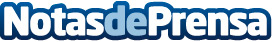 Instagram incorpora una opción de compra en su plataformaSegún Instagram, a partir de la semana que viene lanza una nueva herramienta de compra online, que pondrá a prueba con veinte marcas americanas, las primeras en utilizar esta mejoraDatos de contacto:Nota de prensa publicada en: https://www.notasdeprensa.es/instagram-incorpora-una-opcion-de-compra-en-su Categorias: Moda Dispositivos móviles http://www.notasdeprensa.es